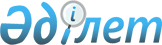 О внесении изменений и дополнений в решение районного маслихата № 159 от 24 декабря 2009 года "О районном бюджете на  2010-2012 годы"
					
			Утративший силу
			
			
		
					Решение маслихата Мугалжарского района Актюбинской области от 21 апреля 2010 года № 188. Зарегистрировано Управлением юстиции Мугалжарского района Актюбинской области 6 мая 2010 года № 3-9-122. Утратило силу решением маслихата Мугалжарского района Актюбинской области от 31 марта 2011 года № 245      Сноска. Утратило силу решением маслихата Мугалжарского района Актюбинской области от 31.03.2011 № 245.      Примечание РЦПИ.

      В тексте сохранена авторская орфография и пунктуация.      В соответствии с пунктом 2 статьи 9, подпунктом 4 пункта 2 и пункта 4 статьи 106 Бюджетного кодекса Республики Казахстан от 4 декабря 2008 года № 95, со статьей 6 Закона Республики Казахстан от 23 января 2001 года «О местном государственном управлении и самоуправлении в Республике Казахстан» и решения областного маслихата от 9 апреля 2010 года «Об областном бюджете на 2010-2012 годы» № 293 районный маслихат РЕШИЛ:



      1. Внести в решение Мугалжарского районного маслихата «О районном бюджете на 2010-2012 годы» от 24 декабря 2009 года № 159 (зарегистрированное в Реестре государственной регистрации нормативных правовых актов за № 3-9-113, опубликованное 27, 30 января, 10 февраля 2010 года в газете «Мугалжар» за № 4, 5, 7 (с учетом, внесенных в него изменений и дополнений решением районного маслихата от 16 февраля 2010 года № 174 «О внесении изменений и дополнений в решение районного маслихата от 24 декабря 2009 года № 159 «О районном бюджете на 2010-2012 годы», зарегистрированное в Реестре государственной регистрации нормативных правовых актов за № 3-9-116, опубликованное 31 марта, 7 апреля 2010 года в газете «Мугалжар» за № 14, 15) следующие изменения и дополнения:



      1) в пункте 1:

      в подпункте 1):

      доходы

      цифры «6 903 037» заменить цифрами «7 303 175»,

      в том числе по:

      поступлениям трансфертов

      цифры «799 037» заменить цифрами «1 199 175»;

      2) затраты:

      цифры «7 226 966» заменить цифрами «7 626 104»;

      5) дефицит бюджета

      цифры «-347 663» заменить цифрами «-347 668»;

      6) финансирование дефицита бюджета

      цифры «347 663» заменить цифрами «347 668»;



      2) в пункте 7

      цифры «3 357 586» заменить цифрами «3 346 586».



      3) пункт 8

      дополнить 3 и 4 абзацем следующего содержания:

      «14 085 тысяч тенге - на выплату единовременной материальной помощи участникам и инвалидам Великой Отечественной войны, а также лицам, приравненным к ним, военнослужащим, в том числе уволенным в запас (отставку), проходившим военную службу в период с 22 июня 1941 года по 3 сентября 1945 года в воинских частях, учреждениях, в военно-учебных заведениях, не входивших в состав действующей армии, награжденным медалью «За Победу над Германией в Великой Отечественной войне 1941-1945 гг.» или медалью «За победу над Японией», лицам, проработавшим (прослужившим) не менее шести месяцев в тылу в годы Великой Отечественной войны, к 65-летию Победы в Великой Отечественной войне»;

      «1 063 тысяч тенге - на обеспечение проезда участникам и инвалидам Великой Отечественной войны по странам Содружества Независимых Государств, по территории Республики Казахстан, а также оплаты им и сопровождающим их лицам расходов на питание, проживание, проезд для участия в праздничных мероприятиях в городах Москве, Астане к 65-летию Победы в Великой Отечественной войне»;

      и дополнить абзацем следующего содержания:

      «На реализацию государственного образовательного заказа в дошкольных организациях образования – 39 085 тысяч тенге».



      4) пункт 14

      в части абзаца 5

      цифры «100 000» заменить цифрами «195 700»;

      и дополнить абзацем следующего содержания:

      «Строительство и реконструкция объектов образования – 114 025 тысяч тенге»;

      «Развитие системы водоснабжения – 20 800 тысяч тенге»;

      «На выплату заработной платы работникам бюджетной сферы – 42 131 тысяч тенге»;

      «На техническое обслуживание пунктов общественного доступа – 432 тысячи тенге»;

      «На реализацию Государственной программы «Балапан» - 58 000 тысяч тенге»;

      «На проведение областной молодежной марафон-эстафеты «Расцвет села- расцвет Казахстана» - 29 965 тысяч тенге.



      2. Приложение 1 и 5 к указанному решению изложить в редакции согласно приложения 1 и 5 к настоящему решению.



      3. Настоящее решение вводится в действие с 1 января 2010 года.      Председатель внеочередной

      двадцать пятой сессии

      районного маслихата,

      секретарь маслихата                          С.Салықбаев

Приложение № 1

к решению районного маслихата

от 21 апреля 2010 года № 188 Районный бюджет на 2010 год

Приложение № 5

к решению районного маслихата

от 21 апреля 2010 года № 188 Бюджетные программы аппарата акима района в городе, города районного значения, поселка, аула (села), аульного (сельского) округа на 2010 годпродолжение таблицы      продолжение таблицы
					© 2012. РГП на ПХВ «Институт законодательства и правовой информации Республики Казахстан» Министерства юстиции Республики Казахстан
				Кат

его

рия
Гру

ппа
Под

гру

ппа
Наименование доходов
Сумма (тыс. тенге)
1. ДОХОДЫ7303175
1НАЛОГОВЫЕ ПОСТУПЛЕНИЯ6046250
01Подоходный налог266494
2Индивидуальный подоходный налог26649403Социальный налог259065
1Социальный налог25906504Налоги на собственность5257166
1Налоги на имущество51855763Земельный налог191204Налог на транспортные средства495005Единный земельный налог297005Внутренние налоги на товары, работы и услуги253710
2Акцизы1782503Поступления за использование природных и других ресурсов680004Сборы за ведение предпринимательской и профессиональной деятельности62205Налог на игорный бизнес124008Обязательные платежи, взимаемые за совершение юридически значимых действий и (или) выдачу документов уполномоченными на то государственными органами или должностными лицами9815
1Государственная пошлина98152НЕНАЛОГОВЫЕ ПОСТУПЛЕНИЯ37750
01Доходы от государственной собственности6000
5Доходы от аренды имущества, находящегося в государственной собственности600002Поступления от реализации товаров (работ, услуг) государственными учреждениями, финансируемые из государственного бюджета1000004Штрафы, пеня, санкции, взыскания, налагаемые государственными учреждениями, финансируемыми из государственного бюджета, а также содержащимисяи финансируемыми из бюджета (сметы расходов) Нацианального Банка РК 8700
06Прочие неналоговые поступления13050
1Прочие неналоговые поступления130503Поступления от продажи основного капитала20000
03Продажа земли и нематериальных активов200001Продажа земли200004Поступления трансфертов1199175
02Трансферты из вышестоящих органов государственного управления11991752Трансферты из областного бюджета1199175Целевые текущие трансферты658563Целевые трансферты на развитие540612фун

кци

она

льн

ая гру

ппафун

кци

она

льн

ая под

гру

ппаадми

нист

рато

р бюдж

етны

х прог

раммпро

гра

ммаНаименованиесумма (тыс) тенгеІІ. ЗАТРАТЫ 7626104,0
01Государственные услуги общего характера2211461Представительные, исполнительные и другие органы, выполняющие общие функции государственного управления190603112Аппарат маслихата района (города областного значения)13614001Услуги по обеспечению деятельности маслихата района (города областного значения)13444004Материально-техническое оснащение государственных органов170122Аппарат акима района (города областного значения)40824001Услуги по обеспечению деятельности акима района(города областного значения)39441004Материально-техническое оснащение государственных органов1383123Аппарат акима района в городе, города районного значения, поселка, аула (села), аульного (сельского) округа136165001Услуги по обеспечению деятельности акима района в городе, города районного значения, поселка, аула (села), аульного (сельского) округа133205022Капитальный ремонт зданий, помещений и сооружений государственных органов1000023Материально-техническое оснащение государственных органов19602Финансовая деятельность18946452Отдел финансов района (города областного значения)18946001Услуги по реализации государственной политики в области исполнения и контроля за исполнением бюджета района и управления коммунальной собстенностью района (города областного значения)14656003Проведение оценки имущества в целях налогообложения 490011Учет, хранение, оценка и реализация имущества, поступившего в коммунальную собственность3500019Материально-техническое оснащение государственных органов3005Планирование и статистическая деятельность11597453Отдел экономики и бюджетного планирования района (города областного значения)11597001Услуги по реализации государственной политики в области формирования и развития экономической политики, системы государственного планирования и управления района (города областного значения11417005Материально-техническое оснащение государственных органов18002Оборона88061Военные нужды3806122Аппарат акима района (города областного значения)3806005Мероприятия в рамках исполнения всеобщей воинской обязанности38062Организация работы по чрезвычайным ситуациям5000122Аппарат (города областного значения) акима района5000006Предупреждение и ликвидация чрезвычайных ситуаций масштаба района (города областного значения)500004Образование24553941Дошкольное воспитание и обучение303728123Аппарат акима района в городе, города районного значения, поселка, аула (села), аульного (сельского) округа9427004Поддержка организаций дошкольного воспитания и обучения9427464Отдел образования района (города областного значения)294301009Обеспечение деятельности организаций дошкольного воспитания и обучения2943012Начальное, основное среднее и общее среднее образование3770464Отдел образования района (города областного значения)2009743003Общеобразовательное обучение1976707006Дополнительное образование для детей330369Прочие услуги в области образования141923464Отдел образования района (города областного значения)141923001Услуги по реализации государственной политики на местном уровне в области образования 18981005Приобретение и доставка учебников, учебно-методических комплексов для государственных учреждений образования района (города областного значения)6697007Проведение школьных олимпиад, внешкольных мероприятий и конкурсов районного (городского) масштаба1620013Материально-техническое оснащение государственных органов600467Отдел строительства района (города областного значения)114025037Строительство и реконструкция объектов образования11402506Социальная помощь и социальное обеспечение2619092Социальная помощь239684123Аппарат акима района в городе, города районного значения, поселка, аула (села), аульного (сельского) округа2123003Оказание социальной помощи нуждающимся гражданам на дому2123451Отдел занятости и социальных программ района (города областного значения)237561002Программа занятости71489004Оказание социальной помощи на приобретение топлива специалистам здравоохранения, образования, социального обеспечения, культуры и спорта в сельской местности в соответствии с законодательством Республики Казахстан5000005Государственная адресная социальная помощь 3500006Жилишная помощь3500007Социальная помощь отдельным категориям нуждающихся граждан по решениям местных представительных органов73983014Оказание социальной помощи нуждающимся гражданам на дому15968016Государственные пособия на детей до 18 лет37800017Обеспечение нуждающихся инвалидов обязательными гигиеническими средствами и предоставление услуг специалистами жестового языка, индивидуальными помощниками в соответствии с индивидуальной программой реабилитации инвалида5056019Обеспечение проезда участникам и инвалидам Великой Отечественной войны по странам Содружества Независимых Государств, по территории Республики Казахстан, а также оплаты им и сопровождающим их лицам расходов на питание, проживание, проезд для участия в праздничных мероприятиях в городах Москва, Астана к 65-летию Победы в Великой Отечественной войне1063020Выплата единовременной материальной помощи участникам и инвалидам Великой Отечественной войны, а также лицам, приравненным к ним, военнослужащим, в том числе уволенным в запас (отставку), проходившим военную службу в период с 22 июня 1941 года по 3 сентября 1945 года в воинских частях, учреждениях, в военно-учебных заведениях, не входивших в состав действующей армии, награжденным медалью «За победу над Германией в Великой Отечественной войне 1941-1945 гг.» или медалью «За победу над Японией», проработавшим (прослужившим) не менее шести месяцев в тылу в годы Великой Отечественной войны к 65-летию Победы в Великой Отечественной войне202029Прочие услуги в области социальной помощи и социального обеспечения22225451Отдел занятости и социальных программ района (города областного значения)і22225001Услуги по реализации государственной политики на местном уровне в области обеспечения занятости социальных программ для населения20825011Оплата услуг по зачислению, выплате и доставке пособий и других социальных выплат600022Материально-техническое оснащение государственных органов80007Жилищно-коммунальное хозяйство7675441Жилищно хозяйство189187467Отдел строительства района (города областного значения)177039003Строительство жилья государственного коммунального жилищного фонда23737004Развитие и обустройство инженерно-коммуникационной инфраструктуры153302458Отдел жилищно-коммунального хозяйства, пассажирского транспорта и автомобильных дорог района (города областного значения)12148003Организация сохранения государственного жилищного фонда6848004Обеспечение жильем отдельных категорий граждан53002Коммунальное хозяйство517412458Отдел жилищно-коммунального хозяйства, пассажирского транспорта и автомобильных дорог района (города областного значения)321512011Обеспечение бесперебойного теплоснабжения малых городов63400012Развитие системы водоснабжения3500026Организация эксплуатации тепловых сетей, находящихся в коммунальной собственности районов (городов областного значения)565027Организация эксплуатации сетей газификации, находящихся в коммунальной собственности районов (городов областного значения)698029Развитие системы водоснабжения20800030Ремонт инженерно-коммуникационной инфраструктуры и благоустройство населенных пунктов в рамках реализации cтратегии региональной занятости и переподготовки кадров232549467Отдел строительства района (города областного значения)195900005Развитие коммунального хозяйства1959003Благоустройство населенных пунктов60945123Аппарат акима района в городе, города районного значения, поселка, аула (села), аульного (сельского) округа49512008Освещение улиц населенных пунктов29233009Обеспечение санитарии населенных пунктов4844010Содержание мест захоронений и погребение безродных300011Благоустройство и озеленение населенных пунктов15135458Отдел жилищно-коммунального хозяйства, пассажирского транспорта и автомобильных дорог района (города областного значения)11433016Обеспечение санитарии населенных пунктов1143308Культура, спорт, туризм и информационное пространство2041511Деятельность в области культуры79460Отдел культуры и развития языков района (города областного значения)79460003Поддержка культурно-досуговой работы2Спорт7870465Отдел физической культуры и спорта района (города областного значения)7870006Проведение спортивных соревнаваний на районном (города областного значения) уровне007Подготовка и участие членов сборных команд района (города областного значения) по различным видам спорта на областных спортивных соревнованиях41003Информационное пространство45391455Отдел культуры и развития языков района (города областного значения)36391006Функционирование районных (городских) библиотек35391007Развитие государственного языка и других языков народа Казахстана1000456Отдел внутренней политики района (города областного значения)9000002Услуги по проведению государственной информационной политики через газеты и журналы 8000005Услуги по проведению государственной информационной политики через телерадиовещание10009Прочие услуги по организации культуры, спорта, туризма и информационного пространство71430455Отдел культуры и развития языков района (города областного значения)61450001Услуги по реализации государственной политики на местном уровне в области развития языков и культуры8550004Капитальный, текущий ремонт объектов культуры в рамках реализации стратегии региональной занятости и переподготовки кадров52730011Материально-техническое оснащение государственных органов170456Отдел внутренней политики района (города областного значения)6435001Услуги по реализации государственной политики на местном уровне в области информации, укрепления государственности и формирования социального оптимизма граждан5465003Реализация региональных программ в сфере молодежной политики800007Материально-техническое оснащение государственных органов170465Отдел физической культуры и спорта района (города областного значения)3545001Услуги по реализации государственной политики на местном уровне в сфере физической культуры и спорта3395008Материально-техническое оснащение государственных органов15010Сельское, водное, лесное, рыбное хозяйство, особо охраняемые природные территории, охрана окружающей среды и животного мира, земельные отношения3102191Сельское хозяйство32731453Отдел экономики и бюджетного планирования района (города областного значения)3346099Реализация мер социальной поддержки специалистов социальной сферы сельских населенных пунктов за счет целевого трансферта из республиканского бюджета3346462Отдел сельского хозяйства района (города областного значения)10730001Услуги по реализации государственной политики на местном уровне в сфере сельского хозяйства10730467Отдел строительства района (города областного значения)13400010Развитие объектов сельского хозяйства13400473Отдел ветеринарии района (города областного значения)5255001Услуги по реализации государственной политики на местном уровне в сфере ветеринарии4850004Материально-техническое оснащение государственных органов4052Водное хозяйство228088467Отдел строительства района (города областного значения)228088012Развитие объектов водного хозяйства2280886Земельные отношения7232463Отдел земельных отношений района (города областного значения)7232001Услуги по реализации государственной политики в области регулирования земельных отношений на территории района (города областного значения)6932008Материально-техническое оснащение государственных органов3009Прочие услуги в области сельского, водного, лесного, рыбного хозяйства, охраны окружающей среды и земельных отношений42168473Отдел ветеринарии района (города областного значения)42168011Проведение противоэпизоотических мероприятий4216811Промышленность, архитектурная, градостроительная и строительная деятельность97142Архитектурная, градостроительная и строительная деятельность9714467Отдел строительства района (города областного значения)6225001Услуги по реализации государственной политики на местном уровне в области строительства4525108Разработка и экспертиза технико-экономических обоснований местных бюджетных инвестиионных проектов и концессионых проектов1700468Отдел архитектуры и градостроительства района (города областного значения)3489001Услуги по реализации государственной политики в области архитектуры и градостроительства на местном уровне 348912Транспорт и коммуникации200001Автомобильный транспорт20000123Аппарат акима района в городе, города районного значения, поселка, аула (села), аульного (сельского) округа5000013Обеспечение функционирования автомобильных дорог в городах районного значения, поселках, аулах (селах), аульных (сельских) округах5000458Отдел жилищно-коммунального хозяйства, пассажирского транспорта и автомобильных дорог района (города областного значения)15000023Обеспечение функционирования автомобильных дорог1500013Прочие206303Поддержка предпринимательской деятельности и защита конкуренции6214469Отдел предпринимательства района (города областного значения)6214001Услуги по реализации государственной политики на местном уровне в области развития предпринимательства и промышленности 3214003Поддержка предпринимательской деятельности30009Прочие14416452Отдел финансов района (города областного значения)8000012Резерв местного исполнительного органа района (города областного значения) 8000458Отдел жилищно-коммунального хозяйства, пассажирского транспорта и автомобильных дорог района (города областного значения)6416001Услуги по реализации государственной политики на местном уровне в области жилищно-коммунального хозяйства, пассажирского транспорта и автомобильных дорог 641615Трансферты3346591,01Трансферты3346591,0452Отдел финансов района (города областного значения)3346591006Возврат неиспользованных (недоиспользованных) целевых трансфертов5,0007Бюджетные изъятия3346586III. Чистое бюджетное кредитование 23739
10Сельское, водное, лесное, рыбное хозяйство, особо охраняемые природные территории, охрана окружающей среды и животного мира, земельные отношения23739
1Сельское хозяйство23739
453Отдел экономики и бюджетного планирования района (города областного значения)23739
006Бюджетные кредиты для реализации мер социальной поддержки специалистов социальной сферы сельских населенных пунктов23739IV. Сальдо по операциям с финансовыми активами1000
Приобретение финансовых активов100013Прочие1000
9Прочие1000452Отдел финансов района (города областного значения)1000
014Формирование или увеличение уставного капитала юридических лиц1000V. Дефицит-347668
VI. Финансирование дефицита бюджета347668
кат

его

риякла

ссподк

лассНаименованиесумма (тыс) тенге007Поступление займов23739
001Внутренние государственные займы23739002Договора займа23739008Используемые остатки бюджетных средств323929
001Остатки бюджетных средств323929001Свободные остатки бюджетных средств323929№ п/нНаименование с/о001 "Услуги по обеспечению деятельности акима района в городе, города районного значения, поселка, аула (села), аульного (сельского) округа"003 "Оказание социально

й помощи нуждающим

ся гражданам на дому"004 "Поддержка организаци

й дошкольног

о воспитания

и обучения"008 "Освещение улиц населенных пунктов"1г. Кандыагаш16 964,0 9 427,0 14 650,0 2г.Эмба12 271,0 3 600,0 3г.Жем16 536,0 600,0 4Ащесайский а/о6 831,0 100,0 5Аккемирский а/о6 225,0 295,0 3 200,0 6Батпаккольский а/о8 751,0 1 644,0 7Енбекский а/о6 302,0 100,0 8Егиндыбулакский а/о7 707,0 496,0 519,0 9а/о им. К. Жубанова7 503,0 500,0 10Журынский а/о6 641,0 810,0 3 000,0 11Кумсайский а/о8 388,0 522,0 150,0 12Кумжарганский а/о7 804,0 1 020,0 13Каиндинский а/о7 646,0 - 14Талдысайский а/о6 550,0 150,0 15с. Мугалжар7 086,0 - Итого133 205,0 2 123,0 9 427,0 29 233,0 № п/нНаименование с/о009 "Обеспече

ние санитарии населенны

х пунктов"010 "Содержани

е мест захоронени

й и погребение безродных"011 "Благоуст

ройство и озеленени

е населенны

х пунктов"013 "Обеспечение функционировани

я автомобильных дорог в городах районного значения, паселках, аулах (селах), аульных (сельских) округах"1г. Кандыагаш3 810,0 200,0 15 135,0 5 000,0 2г.Эмба503,0 100,0 3г.Жем- 4Ащесайский а/о25,0 5Аккемирский а/о35,0 6Батпаккольский а/о80,0 7Енбекский а/о101,0 8Егиндыбулакский а/о50,0 9а/о им. К. Жубанова30,0 10Журынский а/о70,0 11Кумсайский а/о40,0 12Кумжарганский а/о30,0 13Каиндинский а/о- 14Талдысайский а/о30,0 15с. Мугалжар40,0 Итого4 844,0 300,0 15 135,0 5 000,0 № п/нНаименование с/о022 "Капитальный ремонт зданий, помещений и сооружений государственных органов023 "Материально

-техническое оснащение государственных органов"Всего (тыс.тенге)1г. Кандыагаш1 000,0 120,0 66 306,0 2г.Эмба120,0 16 594,0 3г.Жем120,0 17 256,0 4Ащесайский а/о120,0 7 076,0 5Аккемирский а/о120,0 9 875,0 6Батпаккольский а/о120,0 10 595,0 7Енбекский а/о120,0 6 623,0 8Егиндыбулакский а/о280,0 9 052,0 9а/о им. К. Жубанова120,0 8 153,0 10Журынский а/о120,0 10 641,0 11Кумсайский а/о120,0 9 220,0 12Кумжарганский а/о120,0 8 974,0 13Каиндинский а/о120,0 7 766,0 14Талдысайский а/о120,0 6 850,0 15с. Мугалжар120,0 7 246,0 Итого1 000,0 1 960,0 202 227,0 